Name___________________________________________________ Date______________ Class_______Fractions HomeworkHW #_______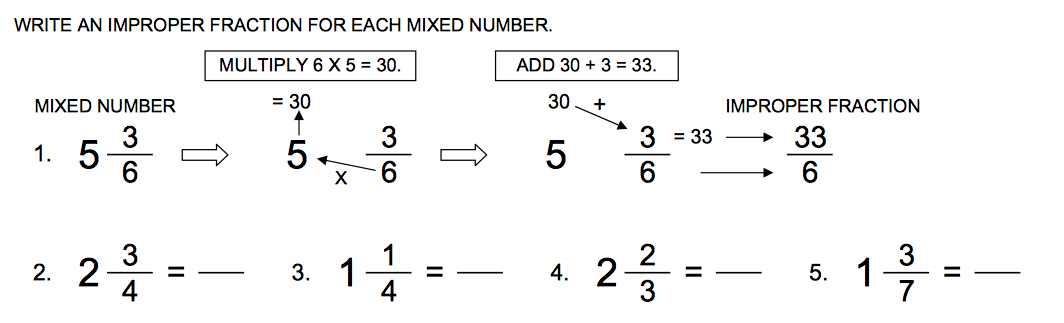 _______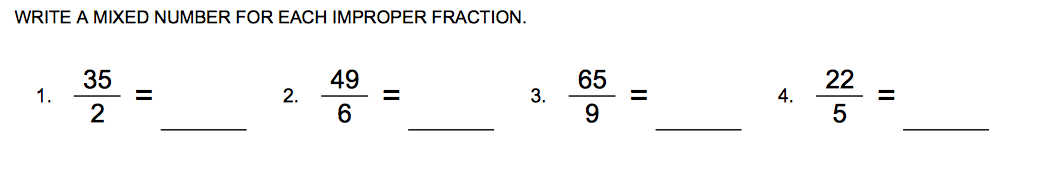 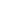 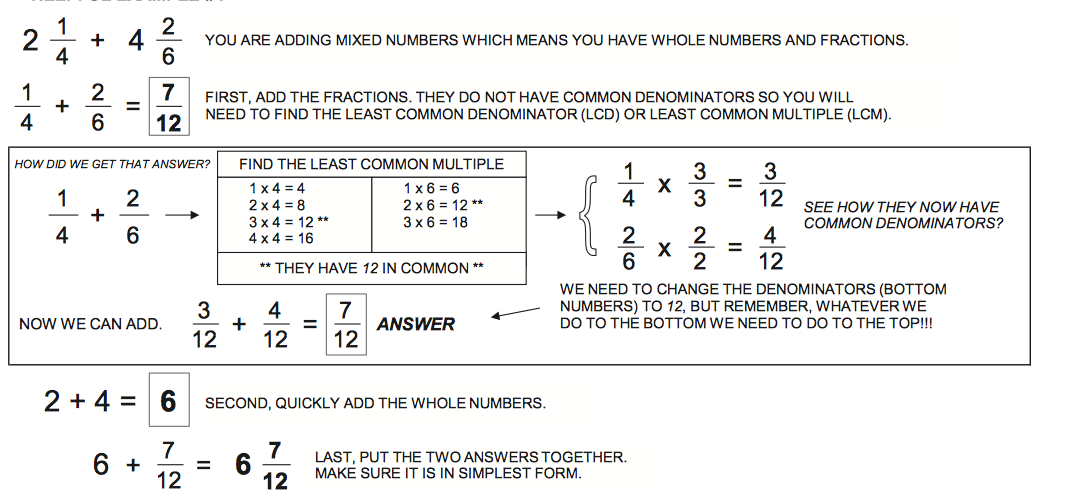 Directions: Solve each problem. Show ALL work. Write your answer in simplest form on the line.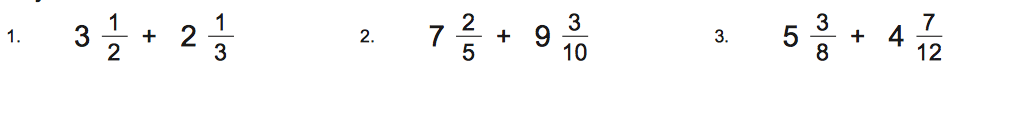 =_____________________	        =_____________________                     =_____________________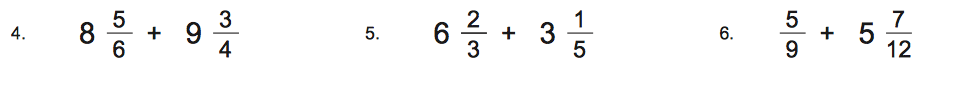 =_____________________	        =_____________________                     =____________________